Podszybie przednie oraz jego rola w samochodzieCzym jest <strong>podszybie przednie</strong> i kiedy je wymienić? Zachęcamy do lektury.Podszybie przednie - charakterystyka i awariePodszybie przednie jest elementem, który montuje się tuż pod szybą przednią w samochodzie. Co jednak dokładnie sprawia, że podzespół ten jest tak ważny, a także, z czego się go wykonuje?Rola podszybia przedniego w aucieIntegralność oraz zachowanie szczelności w tej części pojazdu to główne cele, dla których montuje się przednie podszybie. Aby było to możliwe, produkuje się je ze specjalnego i odpornego na uszkodzenia tworzywa sztucznego. Musi być ono odporne także na działanie zmiennych temperatur, raz niższych, raz wyższych. Wszystko ze względu na to, że przednia część samochodu i sama szyba jest narażona właśnie na takie skrajne warunki. Podszybie przednie ma więc do spełnienia kilka zadań.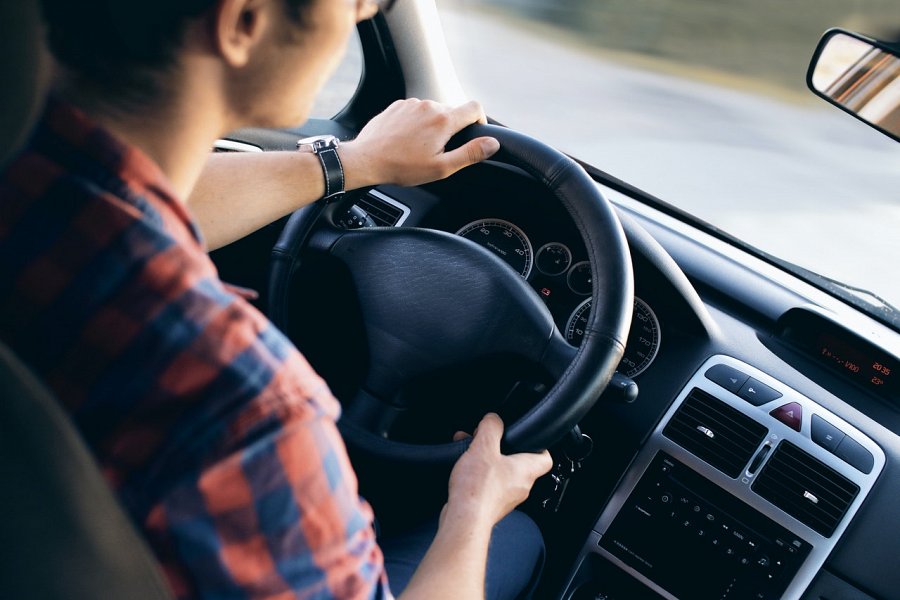 Wymiana podszybiaWiemy już, za co dokładnie odpowiada ten element w pojeździe. Kiedy natomiast konieczna może być jego wymiana? Może mieć to miejsce przede wszystkim w sytuacji pojawienia się rozszczelnienia, które zazwyczaj prowadzi do wystąpienia wilgoci. Generalnie problem ten najczęściej występuje jednak w starszych modelach samochodów i na szczęście podszybie nie musi być elementem, którego wymiana będzie kosztowna.Podszybie przednie odgrywa jak widać bardzo ważną rolę w pojeździe. Jego wymiana nie musi być jednak ani trudna, ani droga, choć oczywiście nie warto z nią zwlekać, aby nie doprowadzać do uszkodzenia również innych elementów w tej części auta.